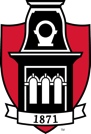 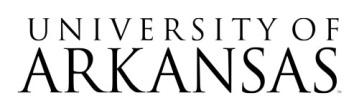 Request for Proposal (RFP)RFP #04102023Investment Advisory ServicesADDENDUM #2Please note the following edits to the Scope of Work:From time to time, the University of Arkansas, Fayetteville issues bonded debt for purposes of construction or repair of facilities or other large capital projects. When new money bonds are issued, the University will expect to work with the selected vendor to manage these funds in a similar format to the operating funds investment portfolios. Both the campus and large and the University’s Athletics Division can issue debt. There are two separate indentures with similar, but not exactly the same, permitted investments. These funds are typically invested for periods up to 24 – 36 months and utilize short-term securities. The selected provider would need to be able to invest these proceeds in addition to managing the operating portfolios, and work with the two current bond trustees of the University of Arkansas – Simmons First Trust (Simmons Bank) and Regions Bank. Please provide a description of similar services you have provided and/or the approach you would take in managing these funds. Additionally, please be sure to include any pricing impacts in the bid price sheet.Because of this oversight, we have extended the Q&A period. The final time to submit questions is now 2:30 pm CDT, Tuesday, April 25, 2023. The final day UA will post an addendum is Friday, April 28, 2023.Please be advised that the Proposal Due Date has also been extended to 2:30 PM CDT, Thursday, May 11, 2023.All other elements of the RFP remain the same at this time. We apologize for any inconvenience.Ellen FergusonEllen FergusonSr. Procurement Coordinator/Contracts Manager